GuamGuamGuamNovember 2025November 2025November 2025November 2025SundayMondayTuesdayWednesdayThursdayFridaySaturday12345678All Souls’ Day9101112131415Veterans Day1617181920212223242526272829Thanksgiving DayDay after Thanksgiving Day30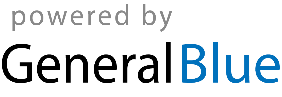 